ПАМЯТКАпо профилактике отравлений ядовитыми растениямиПрофилактика отравления ядовитыми  растениями состоит в мерах предосторожности:Нельзя пробовать на вкус неизвестные ягоды, листья, стебли растений как бы привлекательно они не выглядели.К незнакомым растениям даже нельзя дотрагиваться, так как можно получить ожег, аллергическую реакцию.К ядовитым растениям относятся: бузина черная, вороний глаз, дурман, болиголов, багульник, белена черная,В ядовитых растениях содержаться яды, способные вызывать отравления как при вдыхании летучих арома- веществ, выделяемых растениями, так и при попадании сока на кожу.Самое сильное отравление можно получить при приеме токсина внутрь с ягодами, листьями, корнями.Во время походов,  прогулок по лесу,  по парку лучше не трогать неизвестные растения.При первых симптомах отравления – срочно обратись к врачу.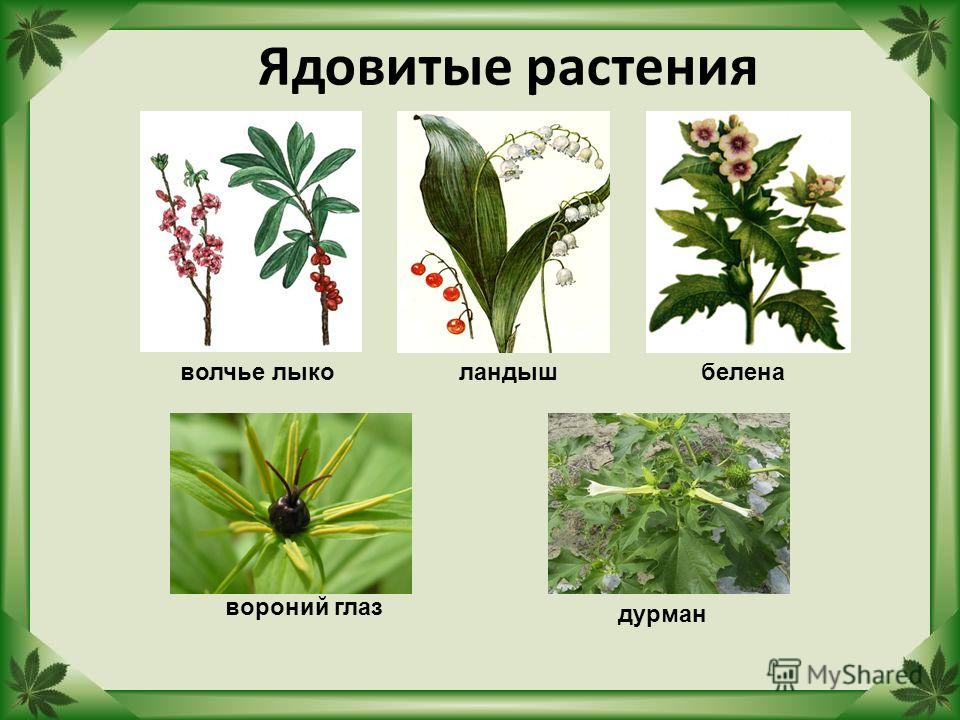 